§690.  ReportThe Department of Labor shall report to the joint standing committee of the Legislature having jurisdiction over labor matters on March 1, 1990, and annually on that date thereafter.  This report shall:  [PL 1989, c. 536, §§1, 2 (NEW); PL 1989, c. 604, §§2, 3 (AFF).]1.  List of employers.  List those employers whose substance use testing policies have been approved by the Department of Labor under section 686;[PL 2017, c. 407, Pt. A, §113 (AMD).]2.  Persons tested.  Indicate whether those employers are testing applicants or employees, or both;[PL 1989, c. 536, §§1, 2 (NEW); PL 1989, c. 604, §§2, 3 (AFF).]3.  Random or arbitrary testing.  Indicate those employers whose substance use testing policies permit random or arbitrary testing under section 684, subsection 3, and describe the employment positions subject to such random or arbitrary testing;[PL 2017, c. 407, Pt. A, §113 (AMD).]4.  Results.  Provide statistical data relating to the reports received from employers indicating the number of substance use tests administered by those employers in the previous calendar year and the results of those tests; and[PL 2017, c. 407, Pt. A, §113 (AMD).]5.  Description.  Briefly describe the general scope and practice of workplace substance use testing in the State.[PL 2017, c. 407, Pt. A, §113 (AMD).]SECTION HISTORYPL 1989, c. 536, §§1, 2 (NEW). PL 1989, c. 604, §§2, 3 (AFF). PL 2017, c. 407, Pt. A, §113 (AMD). The State of Maine claims a copyright in its codified statutes. If you intend to republish this material, we require that you include the following disclaimer in your publication:All copyrights and other rights to statutory text are reserved by the State of Maine. The text included in this publication reflects changes made through the First Regular and First Special Session of the 131st Maine Legislature and is current through November 1. 2023
                    . The text is subject to change without notice. It is a version that has not been officially certified by the Secretary of State. Refer to the Maine Revised Statutes Annotated and supplements for certified text.
                The Office of the Revisor of Statutes also requests that you send us one copy of any statutory publication you may produce. Our goal is not to restrict publishing activity, but to keep track of who is publishing what, to identify any needless duplication and to preserve the State's copyright rights.PLEASE NOTE: The Revisor's Office cannot perform research for or provide legal advice or interpretation of Maine law to the public. If you need legal assistance, please contact a qualified attorney.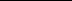 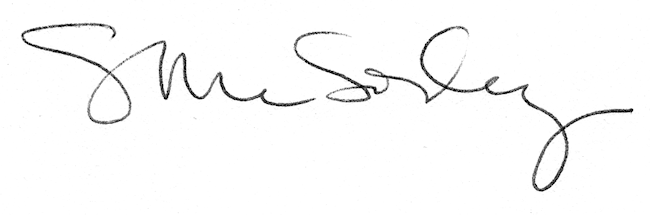 